V Praze dne 22. dubna 2024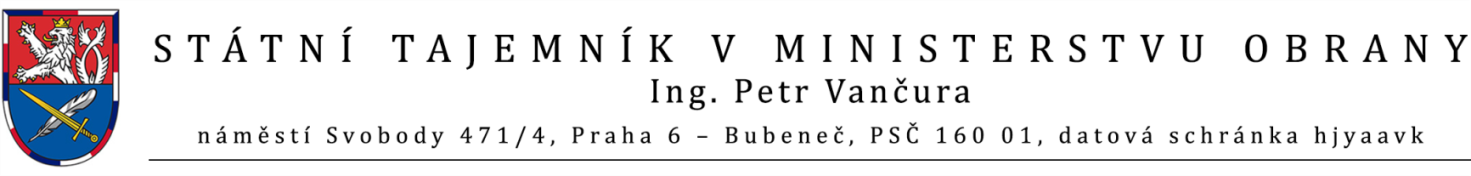 Čj. 23410847-10/2024-7542Oznámení o vyhlášení výběrového řízeníStátní tajemník v Ministerstvu obrany jako služební orgán příslušný podle § 10 odst. 1 písm. f) zákona č. 234/2014 Sb., o státní službě (dále jen „zákon o státní službě“), vyhlašuje dne 26. dubna 2024 výběrové řízení na služební místo ministerský rada oddělení řízení programů nemovité infrastruktury odboru nemovité infrastruktury sekce majetkové Ministerstva obrany (extID 2024 0013 2204) s pracovištěm Tychonova 1, Praha 6, PSČ 160 00.Na služebním místě je státní služba (dále jen „služba“) vykonávaná v oborech státní služby Veřejné investování a zadávání veřejných zakázek (č. 37) a Obrana (č. 49).Na tomto služebním místě jsou vykonávány zejména následující činnosti: Celostátní metodické usměrňování veřejného investování a zadávání veřejných zakázek, například zpracovávání metodik pro přípravu a realizaci projektů veřejných investic nebo metodik pro přípravu a zadávání veřejných zakázek.Odpovědnost za přípravu a realizaci projektů, dosažení stanovených cílů, dodržení jeho časových, věcných a finančních parametrů v souladu se schválenou dokumentací podprogramu, definovaní rizik, metodických postupů a logistických potřeb.Příprava podkladů do střednědobého plánu činnosti a rozvoje rezortu Ministerstva obrany a pro zpracování návrhu státního rozpočtu na příslušný rok a rozpočtového výhledu.Provádění odborné aktualizace přehledu o objemu přidělených finančních prostředků v oblasti akcí a projektů infrastruktury.Zpracovávání a posuzování zásadních rozborových, analytických, koncepčních a plánovacích materiálů v oblasti programového financování za oblast infrastruktury rezortu Ministerstva obrany ve vazbě na ústřední orgány státní správy.Vyhodnocování čerpání finančních prostředků v oblasti programového financování nemovité infrastruktury Ministerstva obrany.Zpracovávání analýz čerpání finančních prostředků na nemovitou infrastrukturu, včetně podkladů ke zpracování návrhu státního závěrečného účtu za oblast rozvoje nemovité infrastruktury Ministerstva obrany.Zveřejnění uvedených údajů o složkách platu nepředstavuje veřejný příslib. Služební místo je zařazeno podle přílohy č. 1 k zákonu o státní službě do 13. platové třídy. 2.1 Platový tarif Státnímu zaměstnanci přísluší platový tarif od 30 780 Kč do 45 420 Kč. Státní zaměstnanec se zařadí do platového stupně podle započitatelné praxe a míry jejího zápočtu podle § 3 nařízení vlády č. 304/2014 Sb., o platových poměrech státních zaměstnanců, ve znění pozdějších předpisů. 2.2 Osobní příplatek Rozpětí od 2 271 Kč do 6 813 Kč odpovídá průměrné výši osobního příplatku při dosahování dobrých výsledků ve služebním hodnocení ve služebních úřadech v České republice.  Osobní příplatek je nenároková složka platu, kterou lze ocenit státního zaměstnance za jeho znalosti, dovednosti, a především za jeho výkonnost. V závislosti na výsledku jeho služebního hodnocení tedy státnímu zaměstnanci přísluší osobní příplatek v rozmezí od 0 Kč do částky odpovídající 50 % platového tarifu nejvyššího platového stupně v platové třídě, do které je zařazeno služební místo, na kterém státní zaměstnanec vykonává službu, a u tzv. vynikajících, všeobecně uznávaných odborníků do částky odpovídající 100 %. 2.3 Zvláštní příplatek Státnímu zaměstnanci přísluší zvláštní příplatek 1 000 Kč.Služba na služebním místě bude vykonávána ve služebním poměru na dobu neurčitou. Předpokládaným dnem nástupu do služby na služebním místě je 1. srpen 2024. Délka stanovené týdenní služební doby je 40 hodin. Další údaje o podmínkách výkonu služby naleznete na internetové stránce Ministerstva obrany: https://statnisluzba.army.cz/sites/statnisluzba/files/2024-01/podminky_vykonu_sluzby_material_mv.pdfPosuzovány budou žádosti o přijetí do služebního poměru a zařazení na služební místo nebo žádosti o zařazení na služební místo (dále jen „žádost“) podané ve lhůtě do 23. května 2024, tj. v této lhůtě doručené služebnímu orgánu prostřednictvím provozovatele poštovních služeb na adresu služebního úřadu: Ministerstvo obrany, náměstí Svobody 471/4, Praha 6 - Bubeneč, PSČ 160 01, podané osobně služebnímu úřadu na výše uvedené adrese, podané v elektronické podobě podepsané uznávaným elektronickým podpisem na adresu elektronické pošty služebního úřadu e-podatelnaMO@army.cz nebo podané v elektronické podobě prostřednictvím datové schránky služebního úřadu hjyaavk. Obálka, resp. datová zpráva, obsahující žádost včetně požadovaných listin (příloh) musí být označena slovy: „Neotevírat“ a slovy „Výběrové řízení na služební místo ministerský rada oddělení řízení programů nemovité infrastruktury odboru nemovité infrastruktury sekce majetkové Ministerstva obrany (extID 2024 0013 2204)“. V žádosti je žadatel povinen uvést ID datové schránky nebo elektronickou adresu, na kterou mu budou doručovány písemnosti ve výběrovém řízení.Výběrového řízení na výše uvedené služební místo se v souladu se zákonem o státní službě může zúčastnit žadatel, který:je státním občanem České republiky, občanem jiného členského státu Evropské unie nebo občanem státu, který je smluvním státem Dohody o Evropském hospodářském prostoru [§ 25 odst. 1 písm. a) zákona o státní službě]. Splnění tohoto předpokladu se podle § 26 odst. 1 věta první zákona o státní službě dokládá příslušnými listinami, tj. průkazem totožnosti nebo osvědčením o státním občanství. Při podání žádosti lze podle § 26 odst. 2 zákona o státní službě doložit písemné čestné prohlášení o státním občanství, popř. prostou kopii občanského průkazu nebo jiného průkazu totožnosti, z něhož je zřejmé státní občanství žadatele. Nejpozději před konáním pohovoru je třeba doložit příslušnou listinu, kterou bude státní občanství žadatele prokázáno (originál občanského průkazu nebo jiného průkazu totožnosti, popř. osvědčení o státním občanství),dosáhl věku 18 let [§ 25 odst. 1 písm. b) zákona o státní službě], je plně svéprávný [§ 25 odst. 1 písm. c) zákona o státní službě]. Splnění tohoto předpokladu se podle § 26 odst. 1 věta šestá zákona o státní službě dokládá písemným čestným prohlášením. Toto prohlášení je součástí formuláře žádosti. je bezúhonný [§ 25 odst. 1 písm. d) zákona o státní službě]. Služební orgán si za účelem ověření, zda žadatel splňuje předpoklad bezúhonnosti, vyžádá sám výpis z evidence Rejstříku trestů, a to elektronicky dálkovým přístupem. Není-li žadatel státním občanem České republiky, musí dále podle § 26 odst. 1 zákona o státní službě předložit doklad obdobný výpisu z evidence Rejstříku trestů, který nesmí být starší než 3 měsíce, osvědčující bezúhonnost, vydaný státem, jehož je žadatel státním občanem, jakož i státy, v nichž žadatel pobýval v posledních 3 letech nepřetržitě po dobu delší než 6 měsíců (dále jen „domovský stát“), a doložený úředním překladem do českého jazyka, pokud takový doklad domovský stát nevydává, doloží se bezúhonnost písemným čestným prohlášením,dosáhl vzdělání stanoveného zákonem o státní službě pro toto služební místo [§ 25 odst. 1 písm. e) zákona o státní službě], tj. vysokoškolské vzdělání v  magisterském studijním programu. Splnění tohoto předpokladu se podle § 26 odst. 1 věta první zákona o státní službě dokládá příslušnými listinami, tj. originálem nebo úředně ověřenou kopií dokladu o dosaženém vzdělání:vysokoškolského diplomu adodatku k diplomu, resp. vysvědčení o státní závěrečné zkoušce.Při podání žádosti lze podle § 26 odst. 2 zákona o státní službě doložit pouze písemné čestné prohlášení o dosaženém vzdělání. Písemné čestné prohlášení o dosaženém vzdělání je součástí formuláře žádosti; uvedenou listinu lze v takovém případě doložit následně, nejpozději před konáním pohovoru a má potřebnou zdravotní způsobilost [§ 25 odst. 1 písm. f) zákona o státní službě]. Splnění tohoto předpokladu se podle § 26 odst. 3 zákona o státní službě dokládá písemným čestným prohlášením, které je součástí formuláře žádosti. U nejvhodnějšího žadatele vybraného podle § 28 odst. 2 nebo 3 zákona o státní službě služební orgán ověří splnění tohoto předpokladu zajištěním vstupní lékařské prohlídky podle zákona o specifických lékařských službách.Podle § 25 odst. 2 zákona o státní službě za použití § 2 odst. 1 vyhlášky č. 175/2015 Sb., o zkoušce z českého jazyka pro žadatele o přijetí do služebního poměru, kteří nejsou státními občany České republiky, musí žadatel, který není státním občanem České republiky, zkouškou u osoby, která jako plnoprávný člen Asociace jazykových zkušebních institucí v Evropě uskutečňuje touto asociací certifikovanou zkoušku z českého jazyka jako cizího jazyka, prokázat znalost českého jazyka na úrovni B2 podle Společného evropského referenčního rámce pro jazyky; to neplatí, doloží-li, že absolvoval alespoň po dobu 3 školních roků základní, střední nebo vysokou školu, na které byl vyučovacím jazykem český jazyk. Splnění tohoto předpokladu se dokládá příslušnou listinou.Žadatel musí také splňovat jiný požadavek stanovený podle § 25 odst. 5 písm. b) zákona o státní službě služebním předpisem státního tajemníka v Ministerstvu obrany č. 1/2024, kterým se stanoví vnitřní systemizace a organizační struktura pro rok 2024 (SP-01/2024-ST), ve znění pozdějších služebních předpisů, kterým je přístup k utajovaným informacím podle zákona č. 412/2005 Sb., o ochraně utajovaných informací a o bezpečnostní způsobilosti, ve znění pozdějších předpisů, na stupeň utajení VYHRAZENÉ. Splnění podmínek pro vydání oznámení pro požadovaný stupeň utajení (§ 6 odst. 2 zákona č. 412/2005 Sb., o ochraně utajovaných informací a o bezpečnostní způsobilosti, ve znění pozdějších předpisů – svéprávnost, věk alespoň 18 let a bezúhonnost) služební orgán dovodí již ze žádosti o přijetí do služebního poměru a zařazení na služební místo nebo žádosti o zařazení na služební místo.K žádosti žadatel dále přiloží: strukturovaný profesní životopis. Nedoložení životopisu je jedním z důvodů pro vyřazení žádosti,  motivační dopis.Se žadateli, jejichž žádost nebyla vyřazena, provede výběrová komise pohovor. Pohovor před výběrovou komisí může být proveden pomocí jiných technických prostředků, např. videokonference.Ing. Petr Vančurastátní tajemník v Ministerstvu obranyBližší informace poskytne:Mgr. Daniel Maňassekce státního tajemníka Ministerstva obranyTel.: +420 973 225 611e-mail: manasd@army.czPříloha:Žádost o přijetí do služebního poměru a zařazení na služební místo státního zaměstnance.Příloha je v listinné podobě k dispozici na sekci státního tajemníka Ministerstva obrany, tel. č. 973 225 617. V elektronické podobě je zveřejněna na úřední desce Ministerstva obrany statnisluzba.army.cz.Poučení o doručování ve výběrovém řízení podle § 24 odst. 11 zákona o státní službě: V průběhu výběrového řízení se doručuje žadateli do datové schránky nebo na elektronickou adresu pro doručování (e-mail), pokud žadatel nemá datovou schránku zřízenu. Pokud žadatel v žádosti elektronickou adresu pro doručování neuvede a nemá zřízenu datovou schránku, bude jeho žádost vyřazena.Dokument doručovaný žadateli ve výběrovém řízení na elektronickou adresu je doručen pátým dnem ode dne, kdy byl odeslán, pokud se datová zpráva nevrátila jako nedoručitelná. Pokud nebude možno dokument doručit, protože se datová zpráva vrátí jako nedoručitelná, učiní se neprodleně další pokus o doručení; bude-li i další pokus o doručení neúspěšný, doručí se dokument jiným vhodným způsobem. V takovém případě pak bude platit, že dokument bude doručen pátým dnem ode dne, kdy byl odeslán.V případě doručování do datové schránky platí, že nepřihlásí-li se do datové schránky osoba, která má s ohledem na rozsah svého oprávnění přístup k dodané písemnosti, ve lhůtě 5 dnů ode dne, kdy byla písemnost dodána do datové schránky, je písemnost doručena pátým dnem ode dne, kdy byla odeslána.Poučení o možnosti provedení pohovoru v náhradním termínu podle § 27 odst. 5 zákona o státní službě:Výběrová komise může provést s žadatelem pohovor v náhradním termínu na jeho požádání, pokud provedení pohovoru v náhradním termínu nebrání řádnému plnění úkolů služebního úřadu. K provedení náhradního termínu pohovoru žadatele, který by se nemohl dostavit k pohovoru pro překážku na jeho vůli nezávislou, pro kterou by nebylo možné provést pohovor v takovém náhradním termínu, aby bylo možné výběrové řízení dokončit ve lhůtě 60 dnů, je třeba souhlas služebního orgánu. 1. Údaje o služebním místě 2. Údaje o složkách platu3. Údaje o podmínkách výkonu služby4. Podání žádostí5. Podmínky účasti do výběrového řízení 6. Další povinné přílohy7. Údaje o pohovoru Poučení služebního orgánu